Agencija GOLEA, NOVA GORICAz sodelovanju z Zavodom za turizem Nova Gorica in Vipavska dolina in ZTKMŠ Brda ter Mestno občino Nova Gorica, Občino Ajdovščina, Občino Brda in Občino Renče-Vogrsko,Vas vabi na delavnicoPOT K ZELENEMU TURIZMU IN UČIKOVITEJŠI RABI ENERGIJE  TERNARAVI PRIJAZNO PRIDELOVANJE AVTOHTONEGA RASTLINSTVA, NJEGOVE UPORABNOSTI IN TRAJNOSTNA RABA NARAVNIH VIROV      lokacija:ONLINEhttps://us02web.zoom.us/j/86521473151?pwd=NUFyekFsT3FVWlFPT1E5WHhUNWU2UT09datum in ura:16/06/2022 ob 18-ihVabimo vas na izobraževalno delavnico, ki bo potekala v okviru operacije »Z znanjem do trajnostne prihodnosti naravnih virov - VZ-TRAJNOST«. Na delavnici boste spoznali osnove in pomen okolijskih certifikatov, predvsem Okoljskega znaka Zeleni ključ. Certifikat Zeleni ključ je vodilni standard odličnosti na področju okoljske odgovornosti in trajnostnega delovanja v turistični industriji. Okoljski znak Zeleni ključ zagotavlja vsem gostom, da z izbiro certificiranega turističnega obrata, neposredno pripomorejo k varovanju okolja. Agencija GOLEA vas bo popeljala skozi pregled energetske učinkovitosti in morebitnih predlogov za izboljšanje le te, ki je ključni del tudi za prihranke pri porabi energije. Skozi predavanje biologa, zeliščarja G. Lovra Vehovarja, ki ima dolgoletne izkušnje na področju obujanja in negovanja naravnih danosti, uporabe in predelave rastlin, itd., vam bo približano varstvo okolja in trajnostne rabe naravnih virov ter naravi prijaznega pridelovanja in uporabe avtohtonega rastlinstva kot priložnost razvoja in dodane vrednosti turistične ponudbe. PROGRAM:Priporočljive so prijave na delavnico na naslov suzana.vidmar.kovsca@golea.si najkasneje do 15/06/2022.Vljudno vabljeni !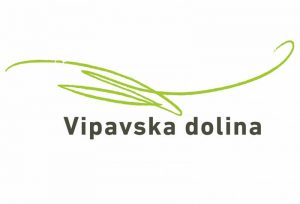 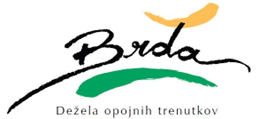 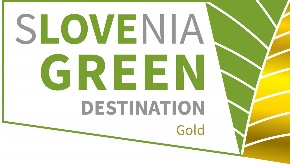 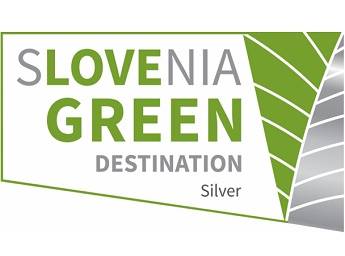 17:50-18:05Registracija18:05 -18:15Uvodni pozdrav in predstavitev operacije VZ-TRAJNOSTSuzana Vidmar Kovšča, Agencija GOLEA18:15-18:45Pot do zelenega turizma s pomočjo različnih certifikatov: Okoljski znak Zeleni ključAstrid Prašnikar, ROS.TURIST- Inštitut za odgovorni turizem18:45 – 19:00Dvig energetske učinkovitosti pri ponudnikihJanez Melink, Agencija GOLEA19:10 – 19:30Varstvo okolja in trajnostna raba naravnih virov ter predstavitev naravi prijaznega pridelovanja avtohtonega rastlinstva in uporabnosti rastlinLovro Vehovar (biolog, zeliščar, permakulturni načrtovalec)19:30Zaključek